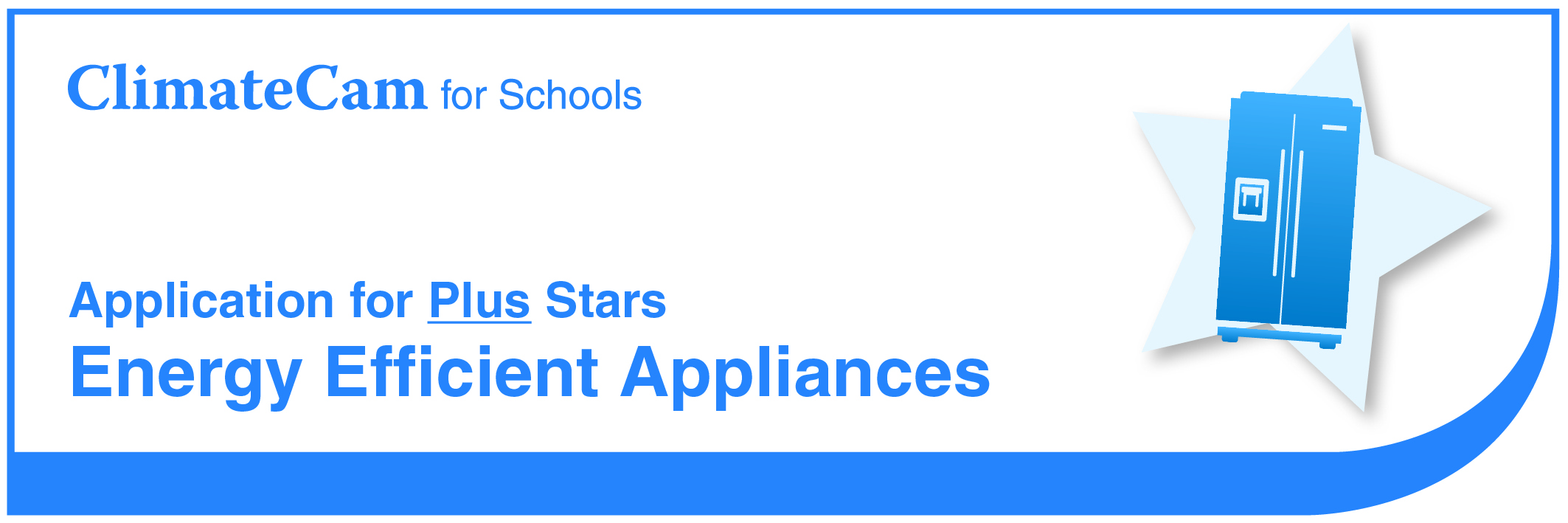       SchoolStar Criteria Electrical Appliance Audit.The school has undertaken an electrical appliance audit.  The audit includes details of electrical items in each room, estimated hours of use per room.    Evidence: Results of Electrical appliance Audit, including all details above. Policy.The school has developed and commenced implementation of an Energy Efficient Appliance Policy which includes commitments relating to:  Evidence:  A copy of the Energy Efficient Appliance Policy.  Implementation of Audit Recommendations.The school has implemented recommendations from the policy relating to appliances eg. refrigerators, water heaters, photocopiers and computer equipment. Evidence: Details of recommendations implemented.